Chilli Paneer by Amrita GillServes 2Recipe Original from: Chef Kunal Kapurhttps://www.youtube.com/watch?v=S9fskL5M9as&t=176s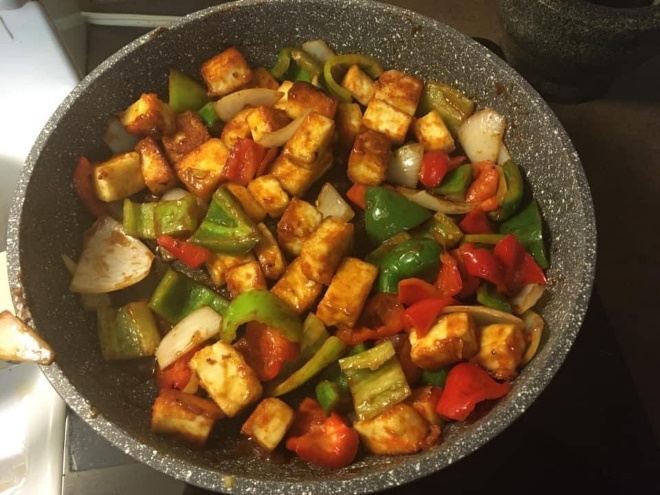 Ingredients350 grams of paneer1-2 tsp salt1 tsp of chilli powder2 tbsp corn flour (also known as corn starch)2-3 tbsp oil½ tbsp red chilli powder½ tbsp of chopped garlic and ginger ½ cup of diced onions (large chunks – 1 cm)¼ cup diced green peppers (large chunks – 1 cm)¼ cup of diced red and yellow peppers (large chunks – 1 cm)1 small chopped green chilli (optional)Sauce 2 ¼ tbsp soya sauce (light)2 tbsp ketchupPinch of sugar½ tbsp white vinegar1-2 tbsp of waterStepsCut the paneer into 1 cm cubes Add the cubes to bowl, salt & add the chilli powder and corn flour. Mix gently with a spoon making sure that everything is combined and paneer cubes are evenly coated.Shallow fry the paneer in oil. Then set aside. In a small bowl combine red chilli powder with 1-2 tsp of water. Mix. Set aside.In the pan you used to fry the paneer, add some ginger and garlic and a bit of oil if needed. Stir approximately 30 seconds. Ensure it does not burn.Add the diced onion, green chilli, green, red, & yellow pepper and green chilli. Gently toss. 1-2 minutes.Add the red chili powder mixture. Toss. Then add the soya sauce, ketchup, pinch of sugar, & vinegar. Stir well. Add water if needed to increase quantity of sauce. 1-2 minutes.Add paneer to mix and toss everything together so sauce coats the vegetables and paneer.